Publicado en Madrid el 16/03/2016 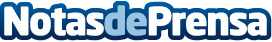 El software de recuperación de datos de EaseUS garantiza la correcta actualización de Windows 10Un reciente estudio remarca que alrededor del 45% de usuarios que han realizado la actualización del sistema operativo de Windows han sufrido pérdidas de datos mientras las instalaban. La garantía de poder recuperar la información es importante a la hora de hacer la transición, por eso, programas como la Recuperación de Datos de EaseUS resuelven la destrucción de archivos para asegurar una experiencia lo más fiable y segura con WindowsDatos de contacto:BedaNota de prensa publicada en: https://www.notasdeprensa.es/el-software-de-recuperacion-de-datos-de-easeus_1 Categorias: Software Ciberseguridad http://www.notasdeprensa.es